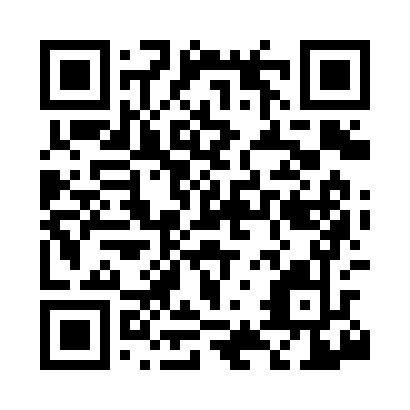 Prayer times for Coso Junction, California, USAWed 1 May 2024 - Fri 31 May 2024High Latitude Method: Angle Based RulePrayer Calculation Method: Islamic Society of North AmericaAsar Calculation Method: ShafiPrayer times provided by https://www.salahtimes.comDateDayFajrSunriseDhuhrAsrMaghribIsha1Wed4:405:5812:494:347:408:582Thu4:395:5712:494:357:418:593Fri4:385:5612:494:357:419:004Sat4:375:5512:494:357:429:015Sun4:355:5412:484:357:439:026Mon4:345:5312:484:357:449:037Tue4:335:5212:484:357:459:058Wed4:315:5112:484:357:469:069Thu4:305:5012:484:357:469:0710Fri4:295:5012:484:367:479:0811Sat4:285:4912:484:367:489:0912Sun4:275:4812:484:367:499:1013Mon4:265:4712:484:367:509:1114Tue4:255:4612:484:367:519:1215Wed4:245:4512:484:367:519:1316Thu4:225:4512:484:367:529:1417Fri4:215:4412:484:377:539:1618Sat4:205:4312:484:377:549:1719Sun4:205:4212:484:377:559:1820Mon4:195:4212:484:377:559:1921Tue4:185:4112:484:377:569:2022Wed4:175:4112:494:377:579:2123Thu4:165:4012:494:387:589:2224Fri4:155:3912:494:387:589:2325Sat4:145:3912:494:387:599:2426Sun4:145:3812:494:388:009:2527Mon4:135:3812:494:388:009:2628Tue4:125:3812:494:398:019:2729Wed4:125:3712:494:398:029:2730Thu4:115:3712:494:398:029:2831Fri4:105:3612:504:398:039:29